Election Information FormCandidates for MLA Nominating CommitteeLorraine PorcelloNameLiaison LibrarianCurrent PositionEvidence-Based Practice LibrarianTitleEdward G. Miner Library & John R. Williams Health Sciences LibraryLibraryInstitute for Innovative Education: Miner Libraries, University of Rochester Medical CenterInstitution601 Elmwood AvenueAddressRochester, NY		14642City, State       Zip Code10 yearsYears of EmploymentLorraine_Porcello@urmc.rochester.eduE-mail addressConsent to serve:I am willing to serve on the 2022 MLA Nominating Committee, if elected, and understand that while attending the 2022 Annual Meeting is encouraged, it is no longer required. I have not served on the Nominating Committee as a voting member during the past five years, as stipulated in the Bylaws, nor am I an elected or candidate for an elected office. (Medical Library Association Bylaws, Article V, Section 2.D). 5/6/2021							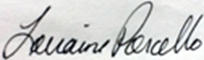 Signed DateA form is attached for information on your MLA official activities. List your most recent activities first. Please print or type.Nominating CommitteeName: MLA Official Activities:National: List offices, committee memberships held within last 15 years, most recent positions first. Include the following information for each activity: office/committee name, position, term.MLA Member in good standing: 2011 – 2017; 2019 – present.Candidate for MLA Nominating Committee in 2021 election, representing UNYOC/MLA ChapterSection: Activities:LiHSC Anti-Racism Lesson Plan Working Group Member (2020 – present)Dental Caucus ACRL Information Literacy Framework Mapping Project (2019 – 2021)MSRQ article publication pending Essential Nursing Resources List Working Group Member (2020 – present)NAHRS Honors Committee Member (2017)Recommended Dental Texts Core Collection Update Contributor (2017)Memberships:Dental Caucus: 2013 – presentHospital Libraries Caucus: 2011 - presentNursing & Allied Health Caucus: 2011 – present Public Services Caucus: 2012 - presentCaucus Memberships after MLA Restructuring in 2019:Clinical Librarians and Evidence-Based Healthcare Caucus: 2020 - presentInterprofessional Education Caucus: 2020 - presentLibraries in Health Sciences Curriculums Caucus: 2020 - presentNursing and Allied Health Resources Caucus: 2020 - presentResearch Caucus: 2020 - presentSolo Librarians Caucus: 2020 - presentSystematic Reviews Caucus: 2020 - presentTechnology in Education Caucus: 2020 – presentChapter: UNYOC/MLA: Member in good standing, 2011 - presentImmediate Past Chair, Executive Board, 2020 – 2021Chapter Chair, Executive Board, 2019 – 2020Vice Chair, Executive Board, 2018 – 2019Member-At-Large (West), 2017 – 2018Chair of Communications Committee, 2013 – 2017Annual Meeting Planning Committee Member 2014 - PresentEducation: degree, university, date of degreeMasters of Science in Library & Information Science, Syracuse University, 2010Masters of Science in Information Management, Syracuse University, 2010Bachelors of Science in Psychology with Honors, University of Alberta, Edmonton, Alberta, Canada 1994Academy of Health Information Professionals: Yes____ No__X__ Level: __________Professional Work Experience (Last Fifteen Years):Evidence-Based Practice Librarian, University of Rochester Medical Center, 2021 – Present. Branch Librarian, University of Rochester Medical Center, 2013 – 2021.Liaison Librarian, Miner Library, University of Rochester Medical Center, 2011 – 2013Senior Library Assistant, Rush Rhees Library, University of Rochester, 2002 – 2011Education Specialist, Child Care Council, Inc., 2000 – 2002N.B.  Please list ONLY MLA activities – no state or other association activities please.